SONTYAM, ANANDAPURAM, Visakhapatnam-531173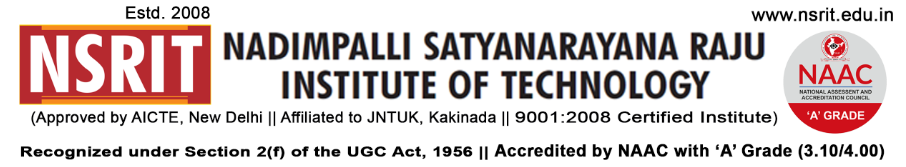 NSRIT/CIR/Staff/2018-19/24	         			        			Date: 30.08.2018ON CAMPUS DRIVE CIRCULARIt’s here by informed that all the IV B. Tech (ECE&EEE), III Diploma (EEE) & II MBA (HR, Finance & Marketing) students are requested to attend themselves to the On Campus Drive on   31st Aug 2018 of A2Z Laundry Services, Bangalore. Job description – (1) B. Tech Nature of Job	: Services & maintenance EngineersBranch	: ECE & EEE Percentage	: 60% without backlogs Salary	: 1.6 to 2.64 LPAJob description – (2) Diploma Nature of Job	: Services & maintenance ExecutiveBranch	: EEE Percentage	: 60% without backlogs Salary	: 1.5 to 2.16 LPAGross Salary	: 5.1 to 5.76 Job description – (3) MBA  Nature of Job	: Marketing Dept Branch	: MBA (Marketing/Finance) Percentage	: 60% without backlogs Salary	: 1.8 to 3.0 LPAGross salary	: 3.6 LPA Job description – (4) MBA  Nature of Job	: Accounts & HR Executive Branch	: MBA (Finance/HR) Percentage	: 60% without backlogs 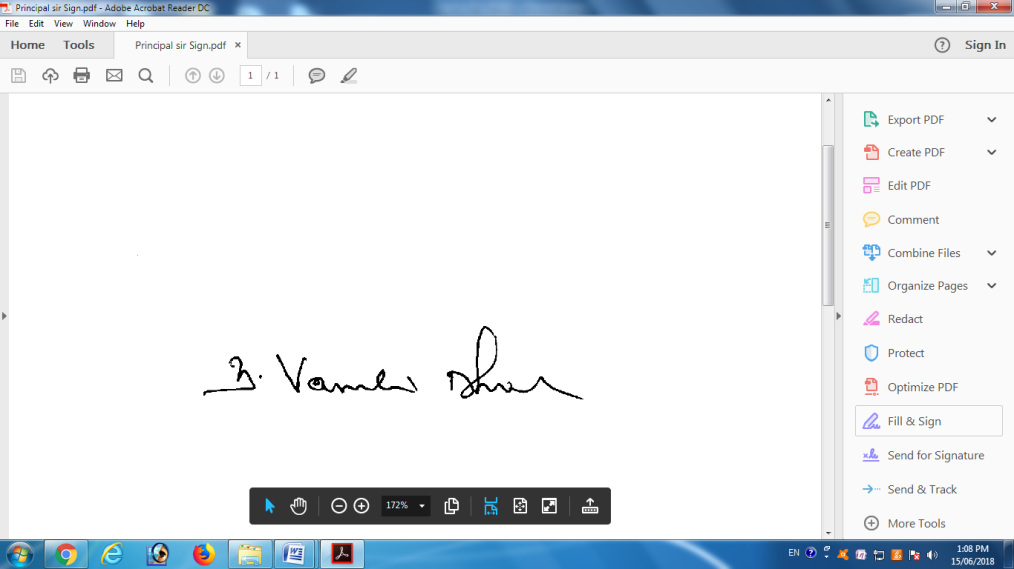 Salary	: 1.5 to 2.4 LPAGross salary	: 5.1 to 6 LPA 									PRINCIPALCopy to:Secretary  – for kind informationCorrespondent – for kind informationAll HODs – CE/EEE/ME/ECE/CSE/S&H/MBA/Diploma: for information and circulate           among all the students.